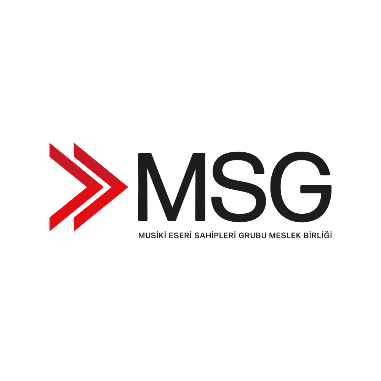 ../../20..HAK SAHİBİ MUVAFAKATNAMESİ (ALBÜM SINGLE) ………………………………………………. şirketi için ………………………………………………… seslendireceği / yorumlayacağı………………………………………………… isimli yapımda yer alacak olan aşağıda ismiyazılı eserimin/eserlerimin, ………….. kullanım süresi ile, plak (LP), CD, VCD, kaset, DVD, BLU-RAY, video klip vasıtasıyla yer ve sayı ile sınırlandırılmamış biçimde çoğaltılmasına, dağıtılmasına, ticaret mevkiine konulmasına, yayınlanmasına, bu çoğaltılan ses ve görüntü taşıyıcıların Radyo ve TV kuruluşları tarafından kullanılması ve yayınlanmasına, bu vasıtayla umuma iletilmesine, GSM, IVR, WAP, GPRS, PGS, truetone, ringtone, ringbacktone, realtone, streaming-internet ortamında dinleme/dinletme, download-indirmeye ilişkin dijital hakların kullanımına üyesi olduğum MSG (Musiki Eseri Sahipleri Grubu Meslek Birliği) meslek birliğine devrettiğim umuma iletim ve mekanik çoğaltma haklarım saklı kalmak kaydıyla basit ruhsat şeklinde (FSEK md. 48)  muvafakatimin olduğunu beyan ve kabul ederim. İş bu muvafakatname, eserimin/eserlerimin sadece yukarıda belirtilen bahse konu yapımda kullanım hali ile sınırlıdır. Eserimin/eserlerimin, herhangi bir başka yapımda veya yukarıda belirtilen kullanım mecralarının dışında herhangi bir başka mecrada yayınlanması ve/veya kullanımı tarafımdan ayrıca alınacak yazılı izne tabidir.ESER ADI / ADLARI             :İLK SATIRI		        :BESTECİ 	   	        :SÖZ YAZARI		        :DÜZENLEYEN	                        :DÜZENLEME PAYI              :  MEKANİK % (…...)   -   TEMSİLİ % (…...)   UYARI                                   : Düzenleme payı vermiyorsanız, lütfen (X) işareti ile iptal ediniz. Verilen düzenleme payları geri alınamaz! …./…./…..MUVAFAKAT EDEN ESER SAHİBİ					      AD, SOYAD, T.C. KİMLİK NO VE ADRES